KINDNESS SPIRIT WEEK! Brought to you by the Monique Burr Foundation for Children (MBF)[Add Dates Here]October is Bullying Prevention Month! Help promote awareness of bullying prevention by participating in Kindness Spirit Week. During Kindness Spirit Week your child will have the opportunity to take part in daily activities that help reinforce the culture of kindness and the MBF 5 Safety Rules taught during MBF Child/Teen Safety Matters®  lessons at school. The 5 Safety Rules are strategies that help children to recognize, prevent, and respond appropriately to unsafe situations such as abuse, bullying, cyberbullying, and digital dangers. We’re so excited for Kindness Spirit Week, we hope you will support the scheduled activities and encourage your child to participate. To learn more about MBF Prevention Education Programs and the 5 Safety Rules, visit www.mbfpreventioneducation.org.  

MondayTuesdayWednesdayThursdayFridayDare to be Different.Wear mismatch/silly socks to celebrate diversity.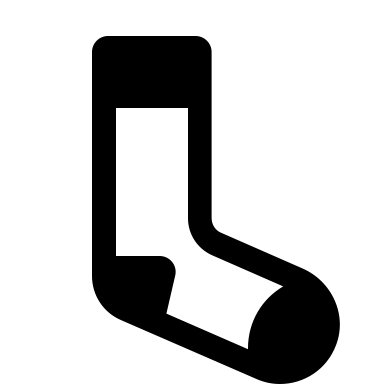 Animals Matter Too.It’s cool to be kind to animals! Wear your favorite animal print.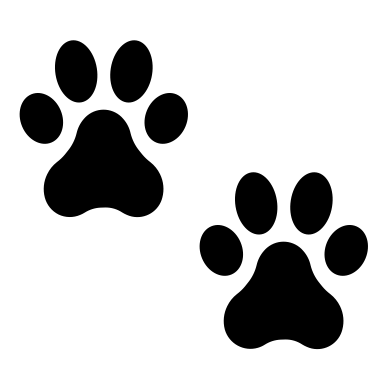 Orange you happy to be kind?Wear orange to show that you stand up to bullying.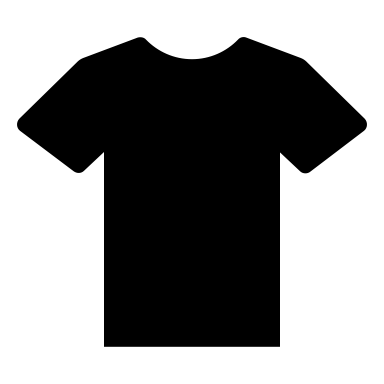 Teamwork Makes the Dreamwork!Wear your favorite team jersey or shirt to show we work better as a team.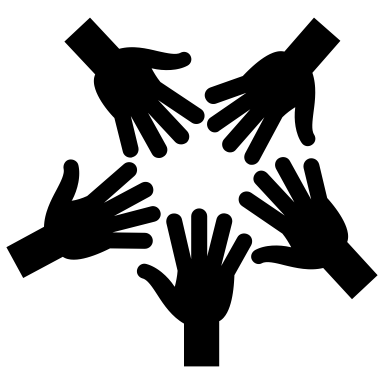 We believe in kindness, acceptance, and inclusion for all!Wear your school spirit shirt or school colors.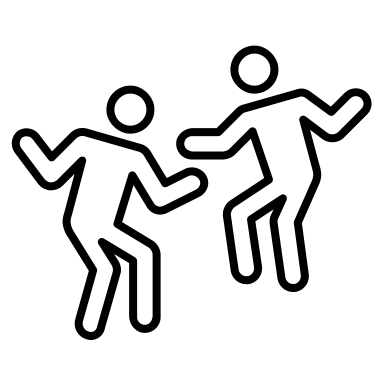 